 “51CTO学院”招标要求及技术参数一、资质要求符合《中华人民共和国政府采购法》第二十二条规定的投标人资格条件。二、供货要求、付款方式服务期：一年。交货期：合同生效日。付款方式：合同中约定。三、招标产品技术要求1.课程信息：1)视频内容涵盖系统/运维、云计算、大数据、Web开发、编程语言、软件研发、考试认证、数据库、网络/安全、人工智能、移动开发、游戏开发、嵌入式、服务器、企业信息化、Office办公、产品/设计、金融/财会、职场/管理、其它等20大技术分类, 课时数不少于17万个，年更新课时数2万个左右；2)考试认证课程：可以提供微软认证、计算机等级考试等方面的课程，作为学生进行计算机类相关考试的辅助学习资源；3)数据库的课程构成，除简单的普遍性IT视频课程，还需要提供部分拥有独家版权的原创课程；4)师资力量：有独家签约讲师, 能够从师资上保证课程质量。2.题库：包括历年考试认证真题、模拟题，各大名企面试题、笔试题以及各技术领域能力自测题，每一道试题都配备有专业的答案解析。3.检索功能：包括课程检索、讲师检索等，可以让使用者快速锁定所需课程及已选定的授课讲师。1)课程检索：使用者只需要输入所想要学习的技术类别，就可以查找到平台内所有与之相关的课程，并查看到课程介绍及讲师信息；2)讲师检索：输入讲师姓名或其中某一个关键字，就可以找到相关的老师，并浏览到该讲师在平台内所有开设的课程，从而进一步根据自己的学习程度选择适宜的课程进行学习。4. 版权要求所有资源必须是正版资源，所投产品必须符合国家知识版权的相关规定，不存在侵权行为，如果数据库在使用过程中出现版权问题，与用户无关。四、使用功能和服务要求1.在我校校园网IP地址范围内远程包库使用, 无并发数限制。2.提供镜像服务，每年的镜像数据1500个课时。3. 使用培训：供应商可根据采购人的培训需求每年提供1-2次的现场使用培训。4.宣传服务：根据采购人的宣传需要，供应商每年要免费到校内进行宣传，以便更好的协助图书馆做好相关的工作和服务。5.数据统计服务：供应商需要在采购人有需要的时候，向其提供数据库访问量等用户使用情况。6.售后服务标准：能够提供电话、邮箱、网络即时沟通方式，小范围故障在24小时内解决，如有必要，需派专业技术人员到现场进行维修。7.当远程访问的数据库服务器出现故障，须在24小时内提供别的可访问的服务器。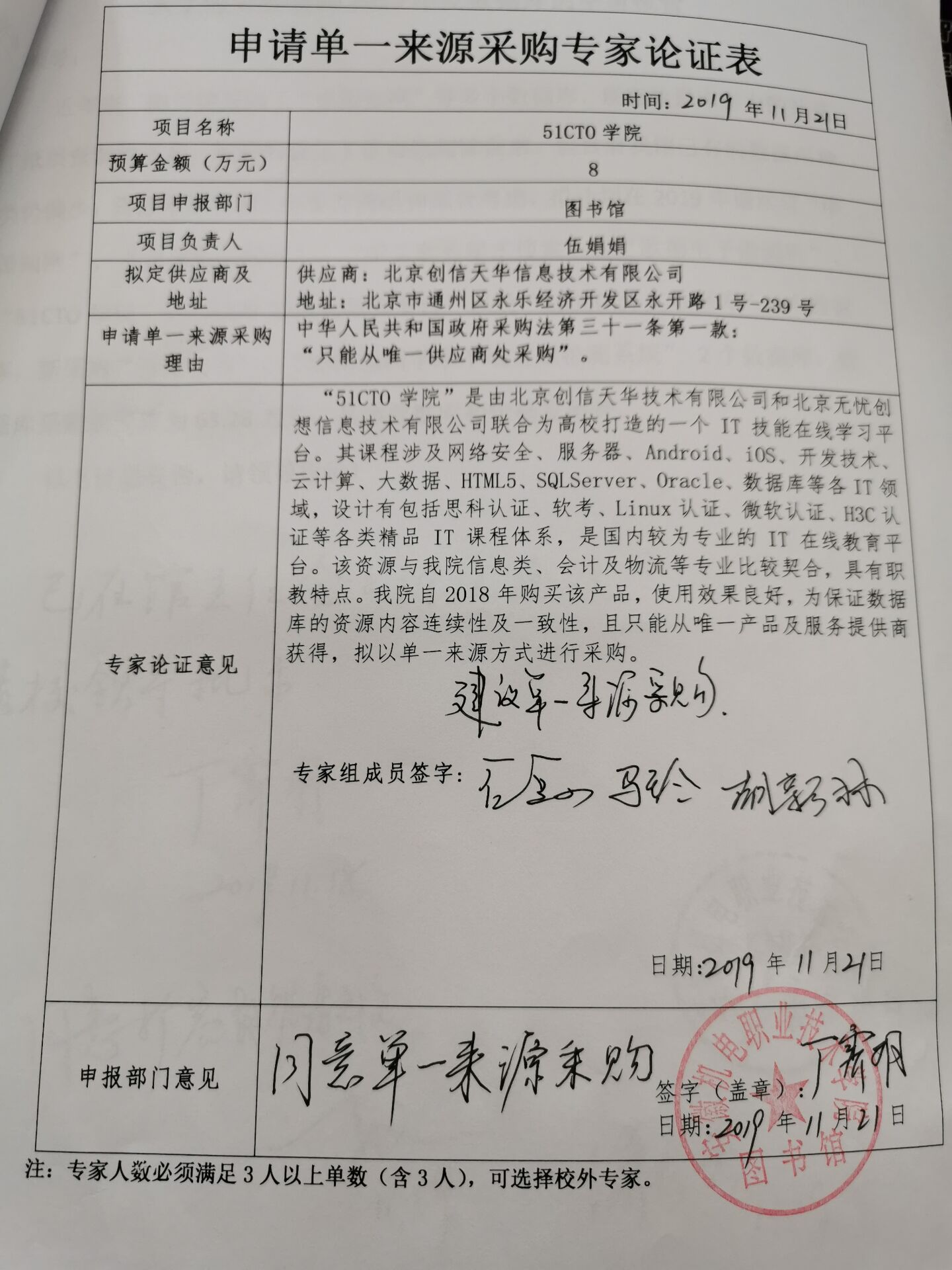 